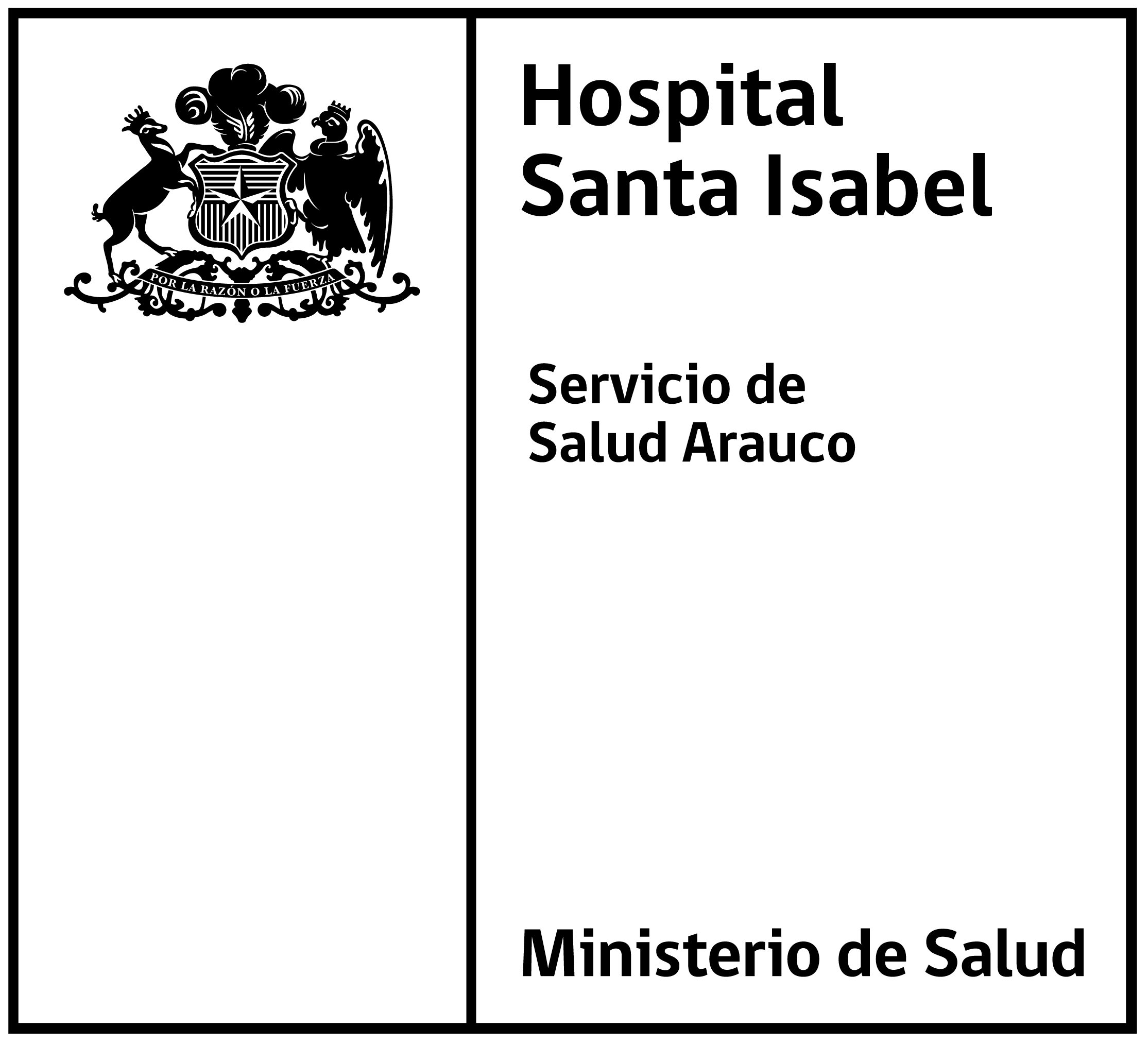    SOLICITUD PERMISO SIN GOCE DE REMUNERACIONESAPELLIDOS Y NOMBRES : _________________________________________________________CARGO : ________________________________ RUT Nº : _______________________________GRADO U HORAS : ________________UNIDAD O SERVICIO : ______________________________________________________________________________________________________________De acuerdo al artículo Nº 110 del Estatuto Administrativo, Ley Nº 18834  de 1989, solicito se me conceda permiso sin goce de remuneraciones.CAUSA : ______________________________________________________________________________________________________________________________________________________________DECLARACION:YO : _________________________________RUT Nº: _____________________________________AUTORIZO AL SERVICIO DE BIENESTAR DEL SERVICIO DE SALUD ARAUCO PARA QUE REALICE  LOS DESCUENTOS ANTES DE  INICIO DEL PERMISO SIN GOCE DE REMUNERACIONES, CORRESPONDIENTES A  DE SOCIO A MIS DEUDAS QUE MANTENGA PENDIENTES.Fecha de solicitud: _________________________.								____________________________								    FIRMA DEL FUNCIONARIO________________________                                                                 ________________________       NOMBRE  y VºBº							     NOMBRE y VºBº        JEFE DIRECTO							        DIRECTORArt. 110. Los funcionarios podrán solicitar permisos sin goce de remuneraciones:por motivos particulares, hasta por seis meses en cada año calendario.Para permanecer en el extranjero, hasta por dos años.PORMESESDESDEHASTADIAS